APSTIPRINĀTSar Madonas novada pašvaldības izpilddirektora08.12.2022. rīkojumu Nr.2.1.1.2/22/198ATTĪSTĪBAS PLĀNS GADAMIzstrādāts saskaņā arMinistru kabineta 10.08.2021. noteikumu Nr. 528“Vispārējās izglītības iestāžu un profesionālās izglītības iestāžupedagoģiskā procesa un eksaminācijas centru profesionālās kvalifikācijasieguves organizēšanai obligāti nepieciešamā dokumentācija” 2.2. (vai 3.2.) apakšpunktu,Ministru kabineta 15.07.2016. noteikumu Nr. 480“Izglītojamo audzināšanas vadlīnijas un informācijas,mācību līdzekļu, materiālu un mācību un audzināšanasmetožu izvērtēšanas kārtība” 10.8. apakšpunktuIEVADSAttīstības plāns izstrādāts, par pamatu ņemot šādus principus – .Attīstības plāna izstrādē piedalījušās visas izglītības procesā iesaistītās mērķgrupas – iestādes pedagoģiskais kolektīvs, ņemot vērā izglītojamo, izglītojamo vecāku, vadības, tehnisko darbinieku redzējumu par viņu vajadzībām izglītības iestādē, pašvaldības un ārējo vērtētāju (akreditācijas/ vadītāja novērtēšanas) ieteikumus. Attīstības plāns izskatīts izglītības iestādes Pedagoģiskajā padomē, Iestādes padomē, saskaņots ar dibinātāju – Madonas novada pašvaldību.IZGLĪTĪBAS IESTĀDI RAKSTUROJOŠIE RĀDĪTĀJIVĪZIJA, MISIJA, STRATĒĢISKIE MĒRĶI, UZDEVUMI(Izglītības iestādes) attīstības plāna _______.-______.gadam izstrādē ņemti vērā nacionāla, reģionāla un novada mēroga attīstības plānošanas dokumenti un tajos noteiktie mērķi un prioritātes izglītības jomā.IZGLĪTĪBAS IESTĀDES VĪZIJA: (teksts)MISIJA: (teksts)VĒRTĪBAS: (teksts)STRATĒĢISKAIS MĒRĶIS UN UZDEVUMI: (teksts)IZGLĪTĪBAS IESTĀDES ATTTĪSTĪBAS PRIORITĀTES 2022./2023. –2026./2027. MĀCĪBU GADAMIZGLĪTĪBAS IESTĀDES ATTĪSTĪBAS PRIORITĀŠU SASNIEDZAMIE REZULTĀTI UN IEVIEŠANAS GAITAJOMA - ATBILSTĪBA MĒRĶIEMPRIORITĀTE – (teksts)JOMA – KVALITATĪVAS MĀCĪBASPRIORITĀTE – (teksts)JOMA – IEKĻAUJOŠA VIDEPRIORITĀTE – (teksts)JOMA – LABA PĀRVALDĪBAPRIORITĀTE – (teksts)AUDZINĀŠANAS DARBA PRIORITĀRIE UZDEVUMI(uzdevumi un vērtības saskaņā ar Ministru kabineta 15.07.2016. noteikumiem Nr. 480 “Izglītojamo audzināšanas vadlīnijas un informācijas, mācību līdzekļu, materiālu un mācību un audzināšanas metožu izvērtēšanas kārtība”)ATTĪSTĪBAS PLĀNA IZPILDES MONITORINGSAttīstības stratēģijas darbības periodā izstrādā ikgadēju rīcības plānu, kas nosaka izvirzīto prioritāšu, mērķu un tiem pakārtotu uzdevumu īstenošanai paredzētās darbības. Rīcības plāns nosaka tajā plānoto pasākumu atbildīgos, iesaistītās puses un īstenošanas termiņus. Ikgadējo rīcības plānu līdz katra mācību gada sākumam izskata iestādes Pedagoģiskās padomes un Iestādes padomes sēdēs, izvērtējot konkrētā mācību gadā noteikto prioritāšu un uzdevumu īstenošanu. Izglītības iestāde vismaz reizi mācību gadā aktualizē stratēģisko mērķu rezultatīvo rādītāju statusu un analizē to ietekmējošos faktorus. Plānošanas perioda noslēgumā iestāde izstrādā un normatīvo aktu noteiktajā kārtībā saskaņo nākamo attīstības plānu ar dibinātāju.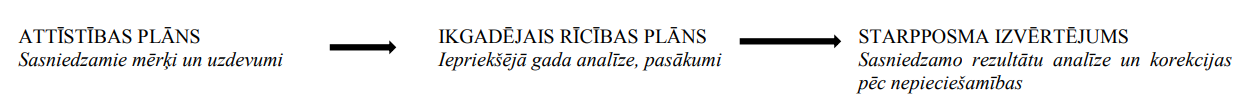 Izglītības iestādes vadītājs 	(paraksts)				V.UzvārdsSASKAŅOTSMadonas novada pašvaldības domespriekšsēdētāja vietnieks izglītības, kultūras un sociālajos jautājumosZigfrīds Gora__________________Madonā, ___.___._______ATTĪSTĪBAS PLĀNA GROZĪJUMI, PAPILDINĀJUMIRaksturojošie rādītājiPēdējos 2-3 gadosŠobrīdĪstenotās izglītības programmas(un izglītojamo skaits programmās)Izglītojamo skaits iestādē kopāNodrošinājums ar pedagogiem, atbalsta personālu, administrācijuĪpašais piedāvājums jebizglītības iestādes specializācijaIzglītības kvalitāti raksturojošie rādītāji (kvalitātes mērķi):Izglītības kvalitāti raksturojošie rādītāji (kvalitātes mērķi):Izglītības kvalitāti raksturojošie rādītāji (kvalitātes mērķi):……Sasniegumi:Sasniegumi:Sasniegumi:jomā “Atbilstība mērķiem”jomā “Kvalitatīvas mācības”jomā “Iekļaujoša vide”jomā “Laba pārvaldība”Citi būtiski rādītāji:Citi būtiski rādītāji:Citi būtiski rādītāji:audzināšanas darbā………STRATĒĢISKĀS ATTĪSTĪBAS IETVARSSTRATĒĢISKĀS ATTĪSTĪBAS IETVARSPolitikas plānošanas dokumentsPolitikas plānošanas dokumenta mērķi un prioritātes izglītības jomāLatvijas ilgtspējīgas attīstības stratēģija līdz 2030. gadamIlgtermiņa attīstības plānošanas dokuments. Tajā uzsvērta nepieciešamība pēc paradigmas maiņas izglītībā, kurā vecāki, pedagogi, izglītojamie un mācību iestādes apzinās savu līdzatbildību kvalitatīvas izglītības nodrošināšanā. Prioritārie rīcības virzieni:  izglītības pieejamība un pārmaiņas izglītības procesa organizācijā; izglītības iestāde kā sociālā tīklojuma centrs; kontekstuāla izglītība un skolotāja profesijas maiņa; E-izglītības iestāde un informācijas tehnoloģiju izmantošana; izglītošanās mūža garumā.Latvijas Nacionālais attīstības plāns 2021.–2027.gadamNacionālā līmeņa attīstības stratēģija ar ilgtermiņa un vidēja termiņa sasniedzamajiem rezultātiem, kas vērsti uz sabiedrības paradumu maiņu, tiecoties uz augstāku dzīves kvalitāti, zinošāku sabiedrību, gudrāku uzņēmējdarbību un lielāku atbildību par vides kvalitāti Latvijā.Rīcības virzieni: zinātnes izcilība sabiedrības attīstībai, tautsaimniecības izaugsmei un drošībai; kvalitatīva, pieejama, iekļaujoša izglītība.Izglītības attīstības pamatnostādnes 2021.-2027.gadam “Nākotnes prasmes nākotnes sabiedrībai”Vidēja termiņa politikas plānošanas dokuments izglītības nozarē, aptverot visus izglītības veidus un pakāpes - vispārējo izglītību, profesionālo un pieaugušo izglītību un augstāko izglītību, fokusējoties uz kvalitātes, efektivitātes, pieejamības un sadarbības aspektiem. Izglītības attīstības mērķi: augsti kvalificēti, kompetenti un uz izcilību orientēti pedagogi un akadēmiskais personāls; mūsdienīgs, kvalitatīvs un uz darba tirgū augsti novērtētu prasmju attīstīšanu orientēts izglītības piedāvājums; atbalsts ikviena izaugsmei; ilgtspējīga un efektīva izglītības sistēmas un resursu pārvaldība.Vidzemes plānošanas reģiona ilgtspējīgas attīstības stratēģija 20302030. gadā visā reģionā iedzīvotājiem jebkurā vecumā ir pieejama kvalitatīva un daudzpusīga izglītība. Izglītības saturs atbilst nacionālajām un globālajām attīstības tendencēm un ir pieskaņots reģiona specializācijai. Samazinājies to bērnu skaits, kuri priekšlaicīgi pamet mācību iestādes. Mazinājušies šķēršļi izglītības pieejamībai. Izglītības process balstās uz inovatīvām mācību metodēm, veicinot darbam nepieciešamo prasmju apguvi, radošumu un uzņēmējspējas. Madonas novada attīstības programma 2021.–2028.gadamMadonas novada stratēģiskais mērķis – sekmēt sabiedrības izglītību, sociālo nodrošinātību, veselīgu un aktīvu dzīvesveidu. Madonas novada ilgtermiņa prioritātes izglītības nozarē:kvalitatīvs un laikmetīgs izglītības pakalpojumu piedāvājums iedzīvotāju izaugsmei un pārmaiņu spējai visa mūža garumā;efektīva un ilgtspējīga izglītības nozares organizācija un resursu pārvaldība;vērtīborientēta, atvērta un uz cieņpilnu sadarbību vērsta izglītības kultūra.Madonas novada vidējā termiņa prioritāte izglītības nozarē – izglītotas sabiedrības veidošana.Madonas novada rīcības virzienu vidējā termiņa prioritātes izglītības nozarē īstenošanai:mūsdienīga un kvalitatīva izglītības satura un procesa nodrošināšana.personālresursu izglītībā nodrošināšana un attīstība.izglītojošas, iekļaujošas un attīstošas mācību vides veidošana.efektīvas izglītības pārvaldības un sadarbības veicināšana.Joma2022./2023. m.g.2023./2024. m.g.2024./2025. m.g.2025./2026. m.g.2026./2027. m.g.Atbilstība mērķiemKvalitatīvas mācībasIekļaujoša videLaba pārvaldībaApakšjomaPlānotie sasniedzamie rezultāti un ieviešanas gaitaPlānotie sasniedzamie rezultāti un ieviešanas gaitaPlānotie sasniedzamie rezultāti un ieviešanas gaitaPlānotie sasniedzamie rezultāti un ieviešanas gaitaKompetences un sasniegumiSasniedzamais rezultātsKvalitatīvi sasniedzamie rezultāti:   Kvalitatīvi sasniedzamie rezultāti:   Kvalitatīvi sasniedzamie rezultāti:   Kompetences un sasniegumiSasniedzamais rezultātsKvantitatīvi sasniedzamie rezultāti:   Kvantitatīvi sasniedzamie rezultāti:   Kvantitatīvi sasniedzamie rezultāti:   Kompetences un sasniegumiVeicamās darbības:   Veicamās darbības:   Veicamās darbības:   Dati, kas par to liecina:   Izglītības turpināšana un nodarbinātībaSasniedzamais rezultātsKvalitatīvi sasniedzamie rezultāti:   Kvalitatīvi sasniedzamie rezultāti:   Kvalitatīvi sasniedzamie rezultāti:   Izglītības turpināšana un nodarbinātībaSasniedzamais rezultātsKvantitatīvi sasniedzamie rezultāti:   Kvantitatīvi sasniedzamie rezultāti:   Kvantitatīvi sasniedzamie rezultāti:   Izglītības turpināšana un nodarbinātībaVeicamās darbības:   Veicamās darbības:   Dati, kas par to liecina:   Dati, kas par to liecina:   Vienlīdzība un iekļaušanaSasniedzamais rezultātsKvalitatīvi sasniedzamie rezultāti:   Kvalitatīvi sasniedzamie rezultāti:   Kvalitatīvi sasniedzamie rezultāti:   Vienlīdzība un iekļaušanaSasniedzamais rezultātsKvantitatīvi sasniedzamie rezultāti:   Kvantitatīvi sasniedzamie rezultāti:   Kvantitatīvi sasniedzamie rezultāti:   Vienlīdzība un iekļaušanaVeicamās darbības:   Veicamās darbības:   Dati, kas par to liecina:   Dati, kas par to liecina:   ApakšjomaPlānotie sasniedzamie rezultāti un ieviešanas gaitaPlānotie sasniedzamie rezultāti un ieviešanas gaitaPlānotie sasniedzamie rezultāti un ieviešanas gaitaPlānotie sasniedzamie rezultāti un ieviešanas gaitaIzglītības programmu īstenošanaSasniedzamais rezultātsKvalitatīvi sasniedzamie rezultāti:   Kvalitatīvi sasniedzamie rezultāti:   Kvalitatīvi sasniedzamie rezultāti:   Izglītības programmu īstenošanaSasniedzamais rezultātsKvantitatīvi sasniedzamie rezultāti:   Kvantitatīvi sasniedzamie rezultāti:   Kvantitatīvi sasniedzamie rezultāti:   Izglītības programmu īstenošanaVeicamās darbības:   Veicamās darbības:   Veicamās darbības:   Dati, kas par to liecina:   Mācīšana un mācīšanāsSasniedzamais rezultātsKvalitatīvi sasniedzamie rezultāti:   Kvalitatīvi sasniedzamie rezultāti:   Kvalitatīvi sasniedzamie rezultāti:   Mācīšana un mācīšanāsSasniedzamais rezultātsKvantitatīvi sasniedzamie rezultāti:   Kvantitatīvi sasniedzamie rezultāti:   Kvantitatīvi sasniedzamie rezultāti:   Mācīšana un mācīšanāsVeicamās darbības:   Veicamās darbības:   Dati, kas par to liecina:   Dati, kas par to liecina:   Pedagogu profesionālā kapacitāteSasniedzamais rezultātsKvalitatīvi sasniedzamie rezultāti:   Kvalitatīvi sasniedzamie rezultāti:   Kvalitatīvi sasniedzamie rezultāti:   Pedagogu profesionālā kapacitāteSasniedzamais rezultātsKvantitatīvi sasniedzamie rezultāti:   Kvantitatīvi sasniedzamie rezultāti:   Kvantitatīvi sasniedzamie rezultāti:   Pedagogu profesionālā kapacitāteVeicamās darbības:   Veicamās darbības:   Dati, kas par to liecina:   Dati, kas par to liecina:   ApakšjomaPlānotie sasniedzamie rezultāti un ieviešanas gaitaPlānotie sasniedzamie rezultāti un ieviešanas gaitaPlānotie sasniedzamie rezultāti un ieviešanas gaitaPlānotie sasniedzamie rezultāti un ieviešanas gaitaPieejamībaSasniedzamais rezultātsKvalitatīvi sasniedzamie rezultāti:   Kvalitatīvi sasniedzamie rezultāti:   Kvalitatīvi sasniedzamie rezultāti:   PieejamībaSasniedzamais rezultātsKvantitatīvi sasniedzamie rezultāti:   Kvantitatīvi sasniedzamie rezultāti:   Kvantitatīvi sasniedzamie rezultāti:   PieejamībaVeicamās darbības:   Veicamās darbības:   Veicamās darbības:   Dati, kas par to liecina:   Drošība un psiholoģiskā labklājībaSasniedzamais rezultātsKvalitatīvi sasniedzamie rezultāti:   Kvalitatīvi sasniedzamie rezultāti:   Kvalitatīvi sasniedzamie rezultāti:   Drošība un psiholoģiskā labklājībaSasniedzamais rezultātsKvantitatīvi sasniedzamie rezultāti:   Kvantitatīvi sasniedzamie rezultāti:   Kvantitatīvi sasniedzamie rezultāti:   Drošība un psiholoģiskā labklājībaVeicamās darbības:   Veicamās darbības:   Dati, kas par to liecina:   Dati, kas par to liecina:   Infrastruktūra un resursiSasniedzamais rezultātsKvalitatīvi sasniedzamie rezultāti:   Kvalitatīvi sasniedzamie rezultāti:   Kvalitatīvi sasniedzamie rezultāti:   Infrastruktūra un resursiSasniedzamais rezultātsKvantitatīvi sasniedzamie rezultāti:   Kvantitatīvi sasniedzamie rezultāti:   Kvantitatīvi sasniedzamie rezultāti:   Infrastruktūra un resursiVeicamās darbības:   Veicamās darbības:   Dati, kas par to liecina:   Dati, kas par to liecina:   ApakšjomaPlānotie sasniedzamie rezultāti un ieviešanas gaitaPlānotie sasniedzamie rezultāti un ieviešanas gaitaPlānotie sasniedzamie rezultāti un ieviešanas gaitaPlānotie sasniedzamie rezultāti un ieviešanas gaitaAtbalsts un sadarbībaSasniedzamais rezultātsKvalitatīvi sasniedzamie rezultāti:   Kvalitatīvi sasniedzamie rezultāti:   Kvalitatīvi sasniedzamie rezultāti:   Atbalsts un sadarbībaSasniedzamais rezultātsKvantitatīvi sasniedzamie rezultāti:   Kvantitatīvi sasniedzamie rezultāti:   Kvantitatīvi sasniedzamie rezultāti:   Atbalsts un sadarbībaVeicamās darbības:   Veicamās darbības:   Veicamās darbības:   Dati, kas par to liecina:   Vadības profesionālā darbībaSasniedzamais rezultātsKvalitatīvi sasniedzamie rezultāti:   Kvalitatīvi sasniedzamie rezultāti:   Kvalitatīvi sasniedzamie rezultāti:   Vadības profesionālā darbībaSasniedzamais rezultātsKvantitatīvi sasniedzamie rezultāti:   Kvantitatīvi sasniedzamie rezultāti:   Kvantitatīvi sasniedzamie rezultāti:   Vadības profesionālā darbībaVeicamās darbības:   Veicamās darbības:   Dati, kas par to liecina:   Dati, kas par to liecina:   Finanšu un administratīvā efektivitāteSasniedzamais rezultātsKvalitatīvi sasniedzamie rezultāti:   Kvalitatīvi sasniedzamie rezultāti:   Kvalitatīvi sasniedzamie rezultāti:   Finanšu un administratīvā efektivitāteSasniedzamais rezultātsKvantitatīvi sasniedzamie rezultāti:   Kvantitatīvi sasniedzamie rezultāti:   Kvantitatīvi sasniedzamie rezultāti:   Finanšu un administratīvā efektivitāteVeicamās darbības:   Veicamās darbības:   Dati, kas par to liecina:   Dati, kas par to liecina:   2022./2023. m.g.2023./2024. m.g.2024./2025. m.g.2025./2026. m.g.2026./2027. m.g.IZSKATĪTSPedagoģiskās padomes ___.___._______. sēdē(protokols Nr.___, ___.p.)IZSKATĪTSIestādes Padomes ___.___._______. sēdē(protokols Nr.___, ___.p.)DatumsRīkojumanumursPamatojumsGrozījumu, papildinājumu satursLaiksAtbildība